РЕШЕНИЕ
Глазовской городской Думы
седьмого созыва                                   № 47									27 января 2021 годаО представлении к награждению Почётной грамотой Государственного Совета Удмуртской РеспубликиВ соответствии с постановлением Президиума Государственного Совета Удмуртской Республики от 21.06.2005 № 545-III «Об утверждении Положения о Почётной грамоте Государственного Совета Удмуртской Республики», руководствуясь Уставом муниципального образования «Город Глазов»,Глазовская городская Дума решает:Представить к награждению Почётной грамотой Государственного Совета Удмуртской Республики за многолетний добросовестный труд в библиотечной сфере на благо Удмуртской Республики Борцову Гульсину Азатовну, заведующую филиалом МБУК «ЦБС г. Глазова».ПредседательГлазовской городской Думы		     И.А. Волковгород Глазов«27» января 2021 года Городская Дума муниципального образования «Город Глазов»(Глазовская городская Дума)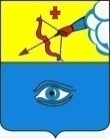 «Глаз кар» муниципал кылдытэтлэн кар Думаез (Глаз кар Дума)